招聘单位、招聘岗位、招聘人数及具体条件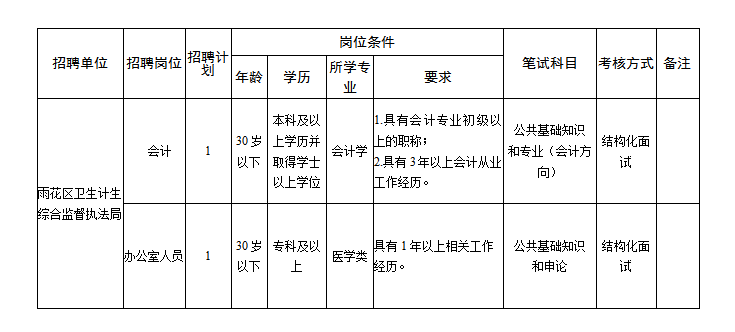 